第２回　木更津市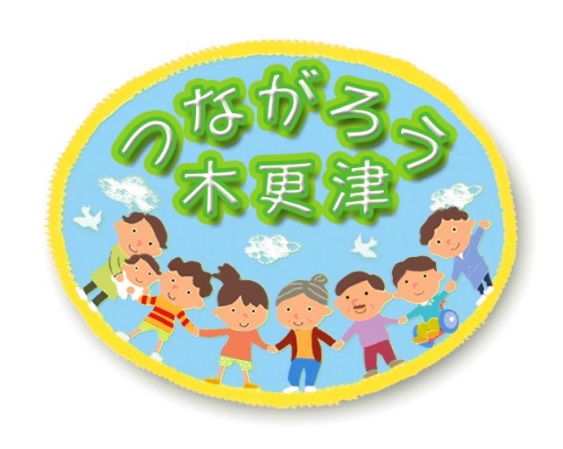 福祉チャリティーゴルフ大会●趣旨　木更津市社会福祉協議会では『つながろう木更津』を　　　　　 キャッチフレーズに様々な事業を展開しております。　　　　　　 福祉活動をより多くの方々にご理解いただき、福祉の輪をさらに広げるため、今回２回目の福祉チャリティーゴルフ大会を開催します。●開催日時　　平成３０年７月５日（木）第１組スタート時間　午前７時００分受付開始　午前6時３０分から（スタート３０分前受付）●開催場所　　アクアラインゴルフクラブ　　木更津市真里谷4345-3　　　　　　　　　℡　０４３８（５３）３８００●募集人員　　１６０人（先着順）●参加費　　３，０００円（申込時に添えて、お申し込みください。）　　　　　　　　　チャリティー、パーティー費等　●プレー費　　７，０００円（セルフ、昼食付）●申込締切日　　平成３０年６月1５日（金）　　　　　　　（定員になり次第締切）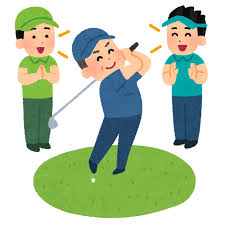 <問合せ・申込み先>大会事務局木更津市社会福祉協議会℡　０４３８（２５）２０８９（担当：露崎）